Lista sprężarek na terenie zakładu: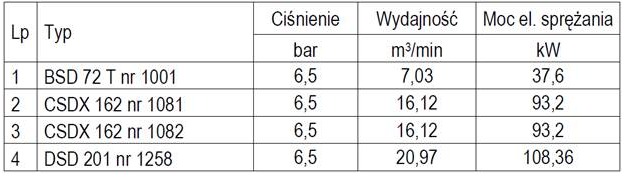 Wykorzystanie sprężarek (wg licznika):UWAGA ! Obecnie sprężarka BSD 72 T pracuje na prawie 100 % 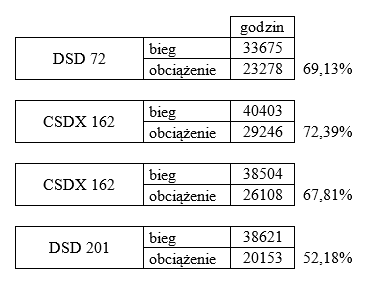 Zużycie gazu w okresie 08.2015 – 07.2016: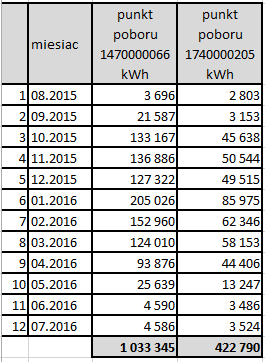 